2019- 2020 учебный год «Бывших учителей не бывает»!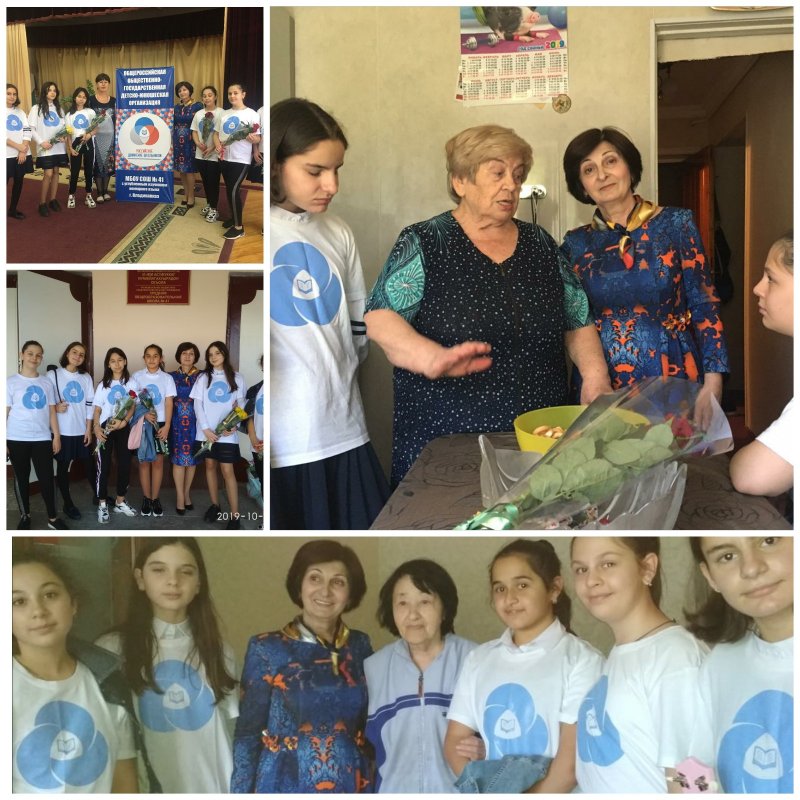 Бывших учителей не бывает - они всю жизнь служат своему делу5 октября 2019г. в рамках празднования Дня учителя, обучающиеся РДШ МБОУ СОШ№41 -7&quot;Б, наставник волонтеров школы - Годжиева Ж. Б. приняли участие в акции «Бывших учителей не бывает»! В День учителя хотим поздравить вас и сказать, что бывших учителей не бывает. Все дети будут помнить, и благодарить вас за полученные знания, за проявленную заботу и терпение, за оказанную поддержку и понимание. Желаю вам всем большого счастья, уважения, радости каждый день и крепкого здоровья.Всемирный день психического здоровья. Акция «Милосердие»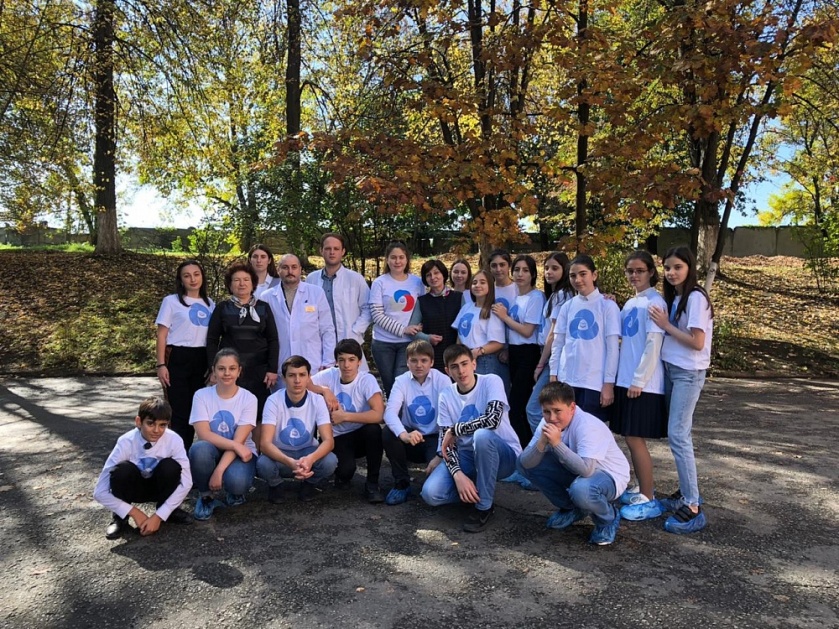 10 октября 2019г.  Международный день психического здоровья.К этому дню волонтеры города приурочили акцию "Милосердие" для особенных детей совместно с Волонтерами - медиками из СОГПИ. Наши обучающиеся РДШ МБОУ СОШ№41 -7"Б" и 9"А" приняли активное участие в этой акции, наставник волонтеров школы - Годжиева Ж. Б..Волонтеры подготовили для ребят игры конкурсы подарки - сладости. Нам ребята оказали теплый прием и выразили  пожелание вновь встретиться.«Лидер XXI века»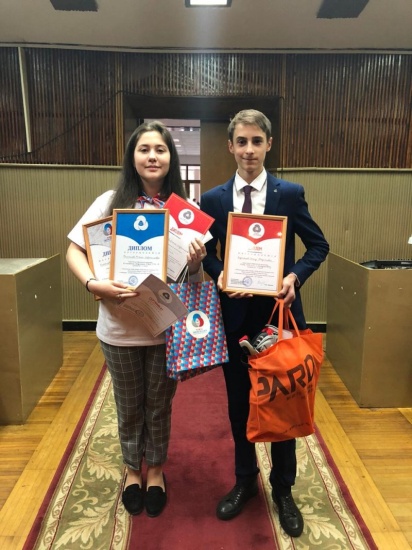 17 октября 2019г. в РДДТ прошел региональный этап Всероссийского конкурса лидеров и руководителей детских и молодежных объединений «Лидер XXI века».Конкурс является традиционным совместным мероприятием Комитета РСО-А по делам молодежи, Союза пионерских детских и подростковых организаций РСО-Алания и Регионального отделения «Российское движение школьников» по РСО-Алания. Целью конкурса является: формирование и популяризация позитивного образа молодого гражданина Российской Федерации, включенного в решение социально значимых проблем, развитие институтов гражданского общества, а также в поддержку деятельности детских и молодежных объединений и организаций.Поздравляем Гамаонову Регину и Бурнацева Аскера.Экологическая акция «Чистый лес»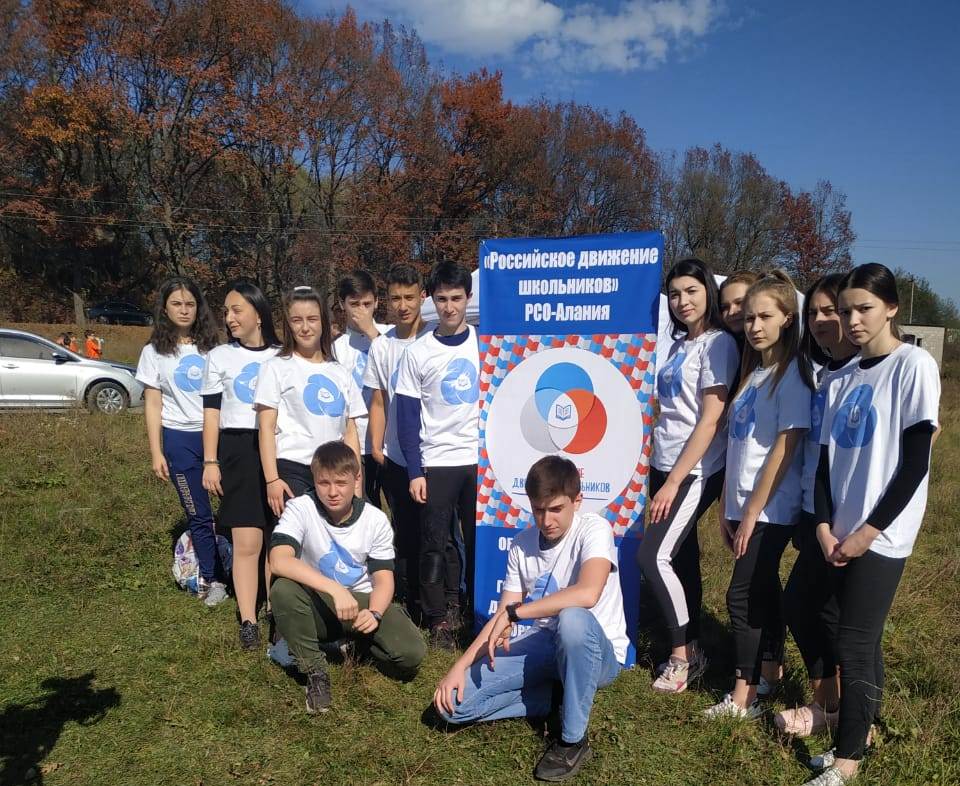 25 октября 2019 г. волонтеры  нашей школы приняли участие в экологической акции  «Чистый лес», уборка территории лесного фонда республики. Акция призвана привлечь внимание общественности к необходимости бережно относиться к лесу и не засорять его, объединить усилия неравнодушных к лесу людей, которые готовы внести свою лепту в уборку лесов от бытового мусора.Интеллектуальная игра по избирательному праву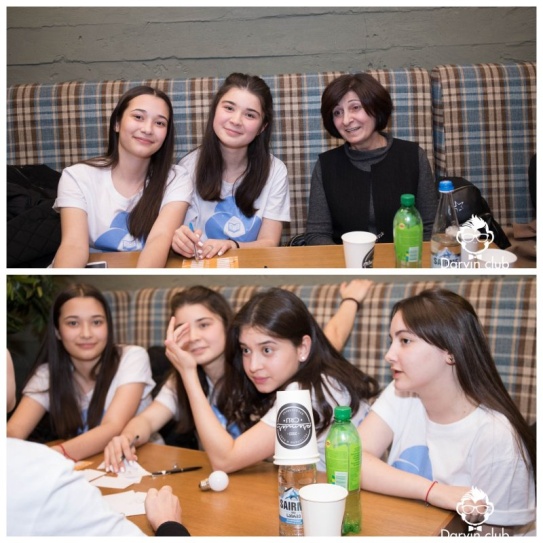 Команда волонтеров    МБОУ СОШ №41 вместе с наставником – Годжиевой Ж.Б., принимала участие в интеллектуальной игре «Избирательное право» 9 декабря 2019 г., организованное Центральной избирательной комиссией РСО - Алания совместно с интеллектуальным клубом «Дарвин» при поддержке «Российского движения школьников» по РСО-Алания. Цель игры - познакомить школьников с избирательным правом в новом креатином формате, выявить умнейшую команду, отлично провести время.Волонтеры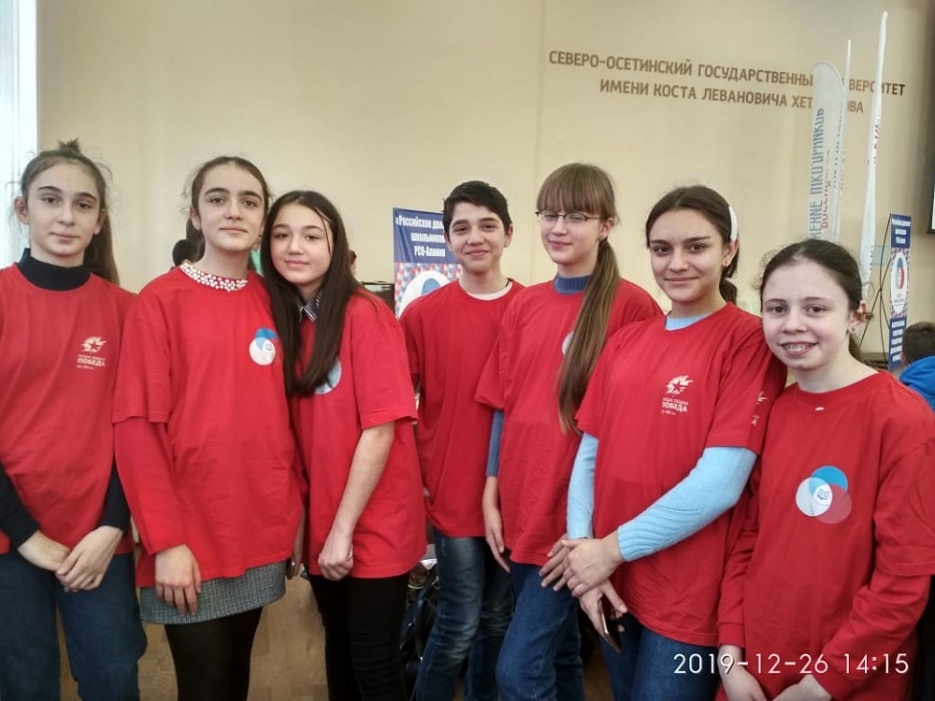 26 декабря 2019 г. 22 ученика нашей школы  вступили в ряды РДШ с торжественным вручением личных волонтерских книжек. И теперь школьный отряд волонтеров насчитывает более 50 человека. Наставник волонтеров школы Годжиева Жанна Борисовна